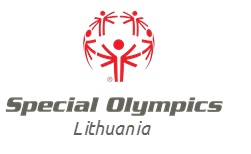 Lietuvos Specialiosios Olimpiados 2021 m. rudens krosoNUOSTATAITikslas ir uždaviniaivykdyti žmonių su negalia socialinę integraciją per kūno kultūrą ir sportą;populiarinti lengvąją atletiką (krosą) neįgaliųjų vaikų, jaunuolių tarpe;išsiaiškinti stipriausius sportininkus;skatinti moksleivius, pensionatų gyventojus reguliariai mankštintis, sportuoti, stiprinti sveikatą, pasirengti svarbiausioms varžyboms, garbingai atstovauti savo įstaigai.II. Varžybų vykdymasVaržybas vykdo Lietuvos Specialiosios Olimpiados komitetas,  Kazlų Rūdos ,,Saulės“ mokykla ir Kazlų Rūdos savivaldybės sporto centras.III. Vieta ir laikasVaržybos vykdomos 2021 m. spalio 6 d. (trečiadienis) Kazlų Rūdos miesto parke. Varžybų pradžia 11.00 val.IV. DalyviaiSpecialiųjų mokyklų ir specialiųjų centrų auklėtiniai varžosi šiose amžiaus grupėse ir distancijose:Pensionatų atletai:V. ApdovanojimaiVaržybų dalyviai apdovanojami medaliais.VI. Dalyvių priėmimo sąlygosKelionės išlaidas apmoka LSOK pagal pateiktus kuro čekius, išskyrus transporto nuomą. Čekyje turi būti nurodomi LSOK rekvizitai. VI. ParaiškosKomandų vadovai teisėjui pateikia mokyklos (ar įstaigos) direktoriaus patvirtintą ir gydytojo vizuotą paraišką.VII. RegistracijaApie dalyvavimą varžybose būtina pranešti iki 2021 m.  rugsėjo 28 dienos. Prašome pranešti šiuo elektroniniu paštu: daivadabriliene@gmail.com dalyvių vardus, pavardes ir kokioje  distancijoje bei amžiaus grupėje  dalyvaus.  Kontaktiniai telefonai: Daiva 8-616-21300,  Vita 8-608-29551.Vaikai 1-4 klasių mokiniai200 m mergaitėsVaikai 1-4 klasių mokiniai200 m berniukaiVaikai5-6 klasių mokiniai mergaitėsVaikai5-6 klasių mokiniai berniukaiJaunučiai7-8 klasių mokiniai mergaitėsJaunučiai7-8 klasių mokiniai berniukaiJauniai9-10 klasė ir vyresni (iki 18 metų) merginosJauniai9-10 klasė ir vyresni (iki 18 metų) vaikinaiJaunimo 18 metų ir vyresni merginos vaikinaiMoterysMoterysVyraiIki 35 metųVyraiNuo 36 metų ir vyresni